ПОРТФОЛИО ПРЕПОДАВАТЕЛЯБайнашева  Лаура  Абдыманаповна1. Основные сведения2. Образование3. Опыт научно-педагогической работыОбщий стаж научно-педагогической работы 5 года4. Преподаваемые дисциплины5. Методическая работа(за последние 3 года)6. Диссертации7.Область научных интересов8. Научно-исследовательская деятельность(за последние 3 года)Научные проектыУчастие в научно-исследовательской и (или) творческой работе обучающихсяПубличное представление результатов научно-исследовательской деятельности9. Повышение квалификации(за последние 3 года)10. Награды, грамоты, благодарностидата рождения03.09.1986 г.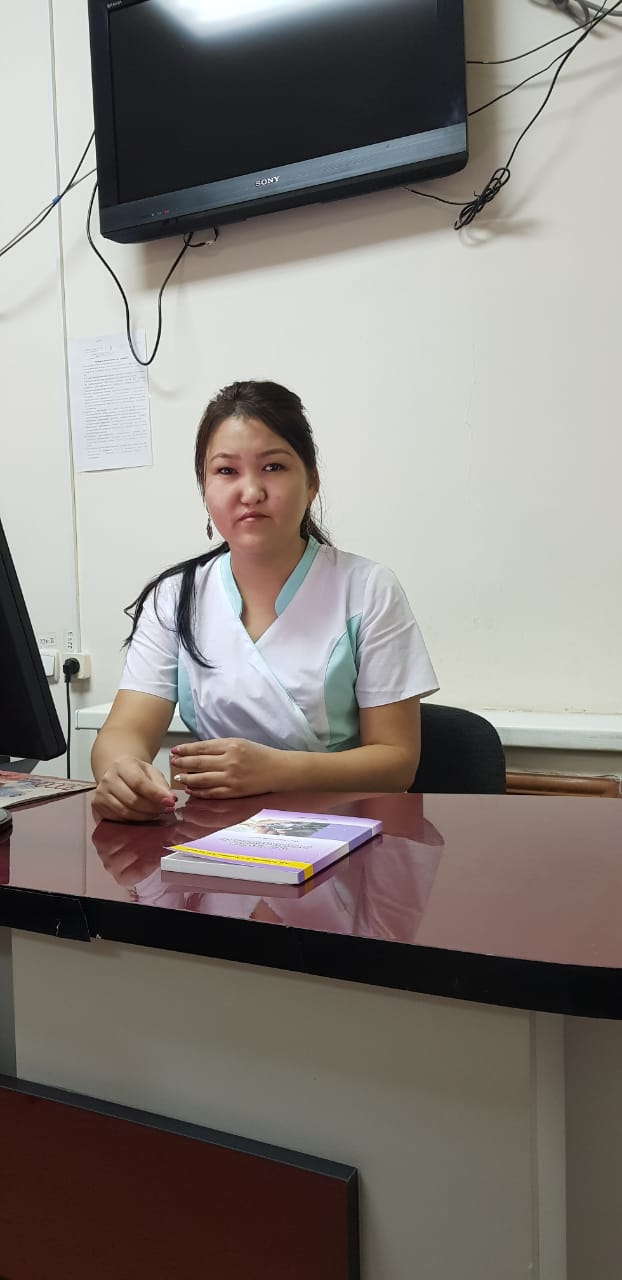 должностьпреподаватель кафедры стоматологических дисциплинученая степень-ученое звание-№п/пГод окончанияОфициальное названиеучебного заведенияСпециальность/направлениеКвалификация2.12012 г.ЮКГФАстоматологияВрач-стоматолог2.2№ п/пПериод работы (годы)Официальное название организации, структурное подразделениеДолжность3.12013 г.ЮКГФАпреподавательНаименование:1. Терапевтическая стоматология2. Детская стоматология№п/пНаименованиеРезультат5.1Рабочие программы учебных дисциплинЕжегодно разрабатываются, актуализируются и представляются для утверждения на методическом совете по преподаваемым дисциплинам.5.2Программы практик-5.3Подготовка учебников,учебных пособий, учебно- методических пособий5.4Подготовка практикумов, рабочих тетрадей, сборниковзадач-5.5Подготовка справочнойлитературы-5.6Разработка наглядных пособийРазработка слайдов по «Стоматологических дисциплины»5.7Разработка интерактивных форм-№п/пНазвание (ученая степень, специальность, тема)Место, год защиты6.1--Ключевые слова, характеризующие область научных интересов-№ п/пНазвание проекта, гранта, контрактаНазвание проекта, гранта, контрактаГодСтатус участникапроектаСтатус участникапроекта8.1-----Публикационная активностьПубликационная активностьПубликационная активностьПубликационная активностьПубликационная активностьПубликационная активность№п/пНаименование, местоизданияНаименование, местоизданияГодПеч.лист8.5Монографии:в изданиях, индексируемых российским индексом научного цитирования с аффилиацией с Академиейс грифом филиала, Академии----8.6Публикации	в изданиях,индексируемых Web of science или Scopus с аффилиацией Академии----8.7Публикации	в	изданиях, включенных в перечень ВАК Минобрнауки		России)	с аффилиацией Академии----8.8Публикации	в изданиях, индексируемых	Российским индексом научного цитирования с аффилиацией Академии----8.9Публикации в других изданиях№п/пНаименованиеНазвание работ,авторМесто, времяпроведенияРезультат8.10№НаименованиеМестоГодРезультаты№ п/пГод прохожденияНазвание программы и объем программы в часахОфициальное название организации9.12016 г.Актуальные проблемы терапевтической стоматологии – 216 часов9.29.39.49.59.6№ п/пНазваниеНаименование организации выдавшей награду, грамоту, благодарностьГод присвоения10.116 – желтоқсан Қазақстан Республикасының тәуелсіздігінеГрамота2017 г.